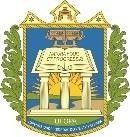 ANEXO IREQUISIÇÃO DE AUXÍLIO FINANCEIROSantarém,___, __________________ de 2024.  Assinatura do Discente(Assinatura Eletrônica)Nome completo:CPF:E-mail:Dados bancários: Banco:Agência:Conta corrente:PIX:Telefone:Campus:Curso:Curso:Nome do Evento: I CONFERÊNCIA DE EXTENSÃO DO OESTE DO PARÁGrupo de Trabalho (GT): _______________________Nome do Evento: I CONFERÊNCIA DE EXTENSÃO DO OESTE DO PARÁGrupo de Trabalho (GT): _______________________Local de realização do evento (Cidade/Estado): Santarém-ParáLocal de realização do evento (Cidade/Estado): Santarém-ParáDuração do evento:[ ]1 dia [  ]2 dias [x]3 dias [ ] 4 oumais diasDia de  ida: 05/03/2024Dia devolta: 08/03/2024